Grille extérieure MLA 35Unité de conditionnement : 1 pièceGamme: C
Numéro de référence : 0151.0114Fabricant : MAICO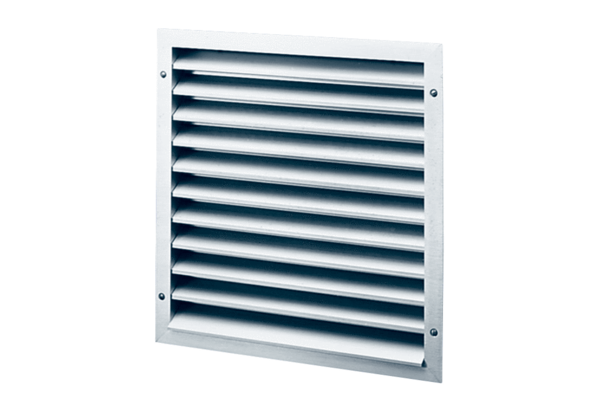 